We would like to sincerely thank you all for your patience and hard work during our remote learning block! It was not easy, but we all survived and learned a lot about technology at the same time! Catholic School CouncilThe Sacred Heart Catholic School Council is a dynamic and integral part of this school community. Our next Catholic School Council meeting will take place VIRTUALLY on Monday February 22 at 6:00.  All are invited and welcome to attend! Please let Mrs. Cuthbert-Brown know if you would like her to send you an e-vite.Bell Let’s Talk DayStudents completed many activities and learned various strategies to help ensure we all stay mentally healthy!  We wore blue on January 28th to show our support for this important event!Indigenous TeachingWe are delighted to have Magan’s grandma, Judi Montgomery, as our cultural advisor this year! She will visit our classes each month to help build student capacity in Indigenous programming. We look forward to having her return in February!ALCDSB Foundation Request for Silent Auction Basket ItemsThe school would like to donate Wolfe Island items (honey, coffee, clothing, gift cards, etc.) for a silent auction basket. Please consider helping out with this important fundraiser for our board. Please send any donations to the school. Thank you!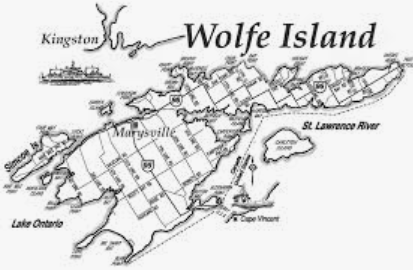 